Утверждаю 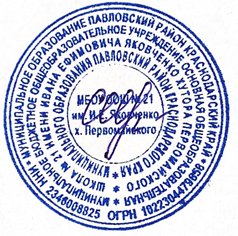 И.о. директора МБОУ ООШ №21им. И.Е Яковченко ___________ Спитницкая И.П.«1_» сентября 2023 г.График Работы педагогов дополнительного образованияМБОУ ООШ №21 социальной  направленности на 2023-2024 учебный год№Ф.И.О. педагога Название кружка, секцииКлассыНагрузка в неделю День проведенияВремя проведения1Шумихина Полина Олеговна ЮИД5-6 1Среда 13.30-14.30